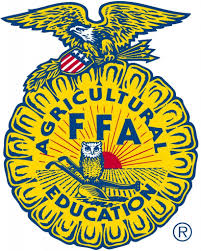 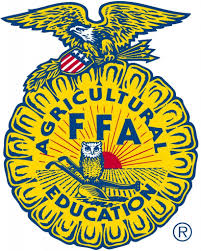 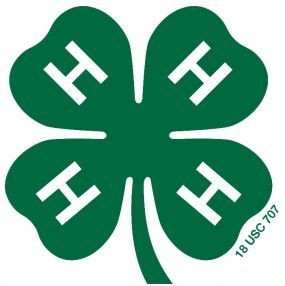 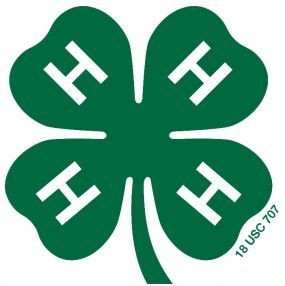 																		OtoeLast Name	First Name(s) & 4-H Age(s)	4-H Club or FFA Chapter	CountyPremise ID: __________________ YQCA #: ____________________________________ Phone #:__________________________YQCA must be completed by June 15th to be eligible to show livestock at the Otoe County Fair for all 4-H’ers over 8 years old.    The online fair entry is due by 11:59 p.m. on June30th in addition to this affidavit!                          https://otoe.fairwire.com/Signature of Club or Chapter Member(s):			Parent Signature:				Extension Staff or FFA Advisor Signature:(At least one of those listed at the top of this form must sign.)______________________________________________			_______________________________________	  ______________________________________________________________________________________									   Date Submitted: ______________________